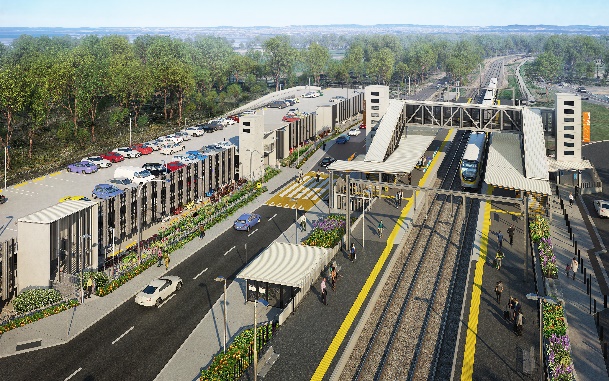 After hours and weekend works during track closure6am Saturday 29 to 6am Monday 31 January 2022As part of the Dakabin station accessibility upgrade, Queensland Rail will undertake continuous (around-the-clock) works from 6am Saturday 29 to 6am Monday 31 January (weather and construction conditions permitting).These works have been scheduled during a planned track closure when there are no trains operating and fewer customers around the station precinct. Buses will replace trains during this weekend track closure.Pedestrian access will be maintained along Thompson Road and across the rail corridor via the station footbridge. Please take care around the work zones. Nearby residents may experience some noise associated with construction activities and the operation of heavy machinery (including concrete saws and rock-breaking equipment).Every effort will be made to minimise disruption and inconvenience as we work to improve your station.Overview of weekend worksThe Dakabin station accessibility upgrade is part of the State Government’s ongoing investment of more than $500 million to upgrade stations across the South East Queensland network, making them accessible for all customers. For more information about the upgrade, please contact the project’s community team during business hours on 1800 722 203 (free call) or email stationsupgrade@qr.com.auSign up for paperless notifications at queenslandrail.com.au/EmailNotification 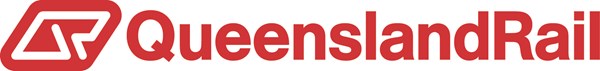 LocationDates and hours of workType of workDakabin station precinct and adjacent rail corridorPlatforms and carparks – closed Pedestrian access (north-south) – open via Thompson RoadFootbridge – open for cross-corridor pedestrian access6am Saturday 29 to 6am Monday 31 January(continuous works)Station upgrade works involving:platform works including paving and asphaltingoperation of concrete saw and rock-breaking equipmentoperation of heavy equipment and trucks with flashing lights and reversing beepersuse of powered tools and hand-held equipmentactivities in preparation for the demobilisation of the project site compoundmovement of personnel and vehicles around the station precinct and rail corridor.